ТЕЗИ ДОСЛІДНИЦЬКОЇ РОБОТИза темою «ТАЄМНИЦІ ВІННИЦЬКОЇ ПСИХОНЕВРОЛОГІЧНОЇ ЛІКАРНІ ІМЕНІ АКАДЕМІКА О.І.ЮЩЕНКА»	Мета дослідження: на основі комплексного аналізу неопублікованих та опублікованих документів, наукових праць, дослідити історію Вінницької психоневрологічної лікарні у другій половині ХІХ- на початку ХХ ст. і подати об’єктивну картину історичних подій. 	Актуальність дослідницької роботи зумовлена значною потребою громадськості дізнатися більше про історію Вінницької психоневрологічної лікарні. 	Завдання: дослідити історію створення та діяльності Вінницької психоневро-логічної лікарні у другій половині ХІХ- на початку ХХ ст.; з’ясувати роль В.П.Кузнєцова та О.І.Ющенко в історії лікарні; проаналізувати злочини відносно душевнохворих лікарні в період нацистської окупації; провести аналіз літератури і першоджерел, систематизувати інформацію, сформулювати висновки.	Результатом дослідження є систематизація матеріалів про історію створення та діяльності лікарні у другій половині ХІХ- на початку ХХ ст. та в період нацистської окупації, охарактеризовано умови й особливості функціонування  лікарні, досліджено особистість та життя В.П.Кузнєцова і О.І.Ющенко.	Висновки: Отже, протягом ХІХ- початку ХХ століття, попри складне соціально-економічне становище, на Поділлі спостерігається науковий розвиток психологічних досліджень. Активне створення та будівництво спеціального лікарні посприяло у наданні душевнохворим професійної психологічної допомоги та дало поштовх для наукового фахового зростання працівників-доглядачів. При лікуванні душевнохворих намагались дотримуватись найбільш передових, на той час, наукових поглядів.	Окупація нацистами м.Вінниці в період Другої світової війни супроводжувалась величезною кількістю злочинів щодо різних груп населення, зокрема, й по відношенню до пацієнтів психіатричної лікарні.  Такі злочинні дії не були поодинокими випадками, а здійснювались відповідно до програми умертвіння. Програма була спрямована на те, щоб очистити арійську расу від так званих неповноцінних елементів, насамперед від пацієнтів психіатричних лікарень.  Таке "очищення"  призводило до значної економії, так необхідної в умовах війни. Нацистська пропаганда ставила за мету викликати ненависть суспільства до "психічно хворих", як до непотребу, на лікування яких йдуть гроші платників податків. Сподіваємося, що дана історична інформація буде доведена до суспільства і слугуватиме запорукою уникнення подібних злочинних режимів у майбутньому.	Ключові слова: психоневрологічна лікарня, душевнохворі, Дмитро Костянтинович Пруссак, Кузнєцов Василь Петрович, Ющенко Олександр Іванович, окупація.	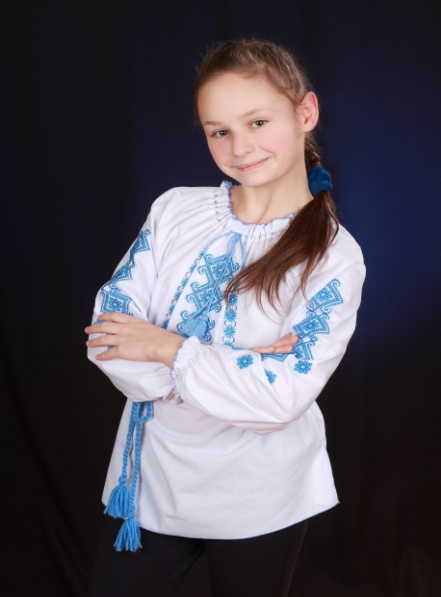 Автор: Зелінська Анастасія Андріївна, учениця 10-В класу комунального закладу      “ Гуманітарна гімназія №1 ім. М.І. Пирогова Вінницької міської ради”Номер телефону: 068-875-64-40Електронна пошта: nastiazel11@gmail.comНауковий керівник:Костюк  Людмила  Йосипівна, учитель української мови та літератури комунального закладу "Гуманітарна гімназія №1 ім. М.І. Пирогова Вінницької міської ради" тел. 0985154859Електронна пошта: kostyuk1967.1967gmail.com